Springfield Nursery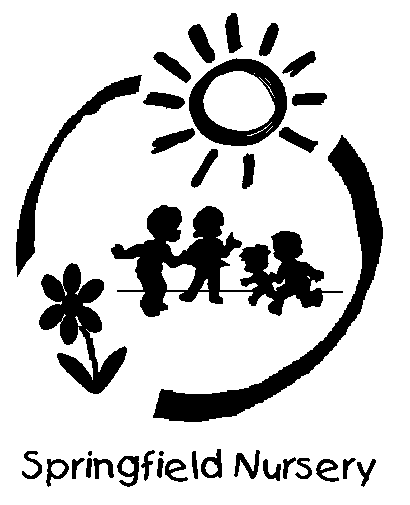 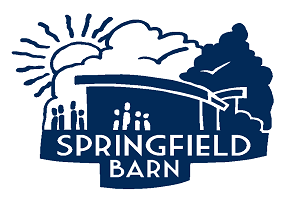 APPLICATION FORMTHE INFORMATION YOU SUPPLY ON THIS FORM WILL BE TREATED IN CONFIDENCESpringfield NurseryAPPLICATION FORMTHE INFORMATION YOU SUPPLY ON THIS FORM WILL BE TREATED IN CONFIDENCESpringfield NurseryAPPLICATION FORMTHE INFORMATION YOU SUPPLY ON THIS FORM WILL BE TREATED IN CONFIDENCESpringfield NurseryAPPLICATION FORMTHE INFORMATION YOU SUPPLY ON THIS FORM WILL BE TREATED IN CONFIDENCESpringfield NurseryAPPLICATION FORMTHE INFORMATION YOU SUPPLY ON THIS FORM WILL BE TREATED IN CONFIDENCESpringfield NurseryAPPLICATION FORMTHE INFORMATION YOU SUPPLY ON THIS FORM WILL BE TREATED IN CONFIDENCESpringfield NurseryAPPLICATION FORMTHE INFORMATION YOU SUPPLY ON THIS FORM WILL BE TREATED IN CONFIDENCESpringfield NurseryAPPLICATION FORMTHE INFORMATION YOU SUPPLY ON THIS FORM WILL BE TREATED IN CONFIDENCESpringfield NurseryAPPLICATION FORMTHE INFORMATION YOU SUPPLY ON THIS FORM WILL BE TREATED IN CONFIDENCESpringfield NurseryAPPLICATION FORMTHE INFORMATION YOU SUPPLY ON THIS FORM WILL BE TREATED IN CONFIDENCEPost applied for:Post applied for:Surname name:Surname name:Title:Title:First names:First names:D.O.B:D.O.B:Address:Postcode:Address:Postcode:Tel number/s:Tel number/s:Email address:Email address:Are you eligible to work in the UK?                                        Yes          No  Do you have a full driving licence?                                       Yes          No  If yes, does it have any endorsements, i.e. points?            Yes          No  If yes, please specify:Are you eligible to work in the UK?                                        Yes          No  Do you have a full driving licence?                                       Yes          No  If yes, does it have any endorsements, i.e. points?            Yes          No  If yes, please specify:Are you eligible to work in the UK?                                        Yes          No  Do you have a full driving licence?                                       Yes          No  If yes, does it have any endorsements, i.e. points?            Yes          No  If yes, please specify:Are you eligible to work in the UK?                                        Yes          No  Do you have a full driving licence?                                       Yes          No  If yes, does it have any endorsements, i.e. points?            Yes          No  If yes, please specify:Are you eligible to work in the UK?                                        Yes          No  Do you have a full driving licence?                                       Yes          No  If yes, does it have any endorsements, i.e. points?            Yes          No  If yes, please specify:Are you eligible to work in the UK?                                        Yes          No  Do you have a full driving licence?                                       Yes          No  If yes, does it have any endorsements, i.e. points?            Yes          No  If yes, please specify:Are you eligible to work in the UK?                                        Yes          No  Do you have a full driving licence?                                       Yes          No  If yes, does it have any endorsements, i.e. points?            Yes          No  If yes, please specify:Are you eligible to work in the UK?                                        Yes          No  Do you have a full driving licence?                                       Yes          No  If yes, does it have any endorsements, i.e. points?            Yes          No  If yes, please specify:Are you eligible to work in the UK?                                        Yes          No  Do you have a full driving licence?                                       Yes          No  If yes, does it have any endorsements, i.e. points?            Yes          No  If yes, please specify:Are you eligible to work in the UK?                                        Yes          No  Do you have a full driving licence?                                       Yes          No  If yes, does it have any endorsements, i.e. points?            Yes          No  If yes, please specify:EMPLOYMENTEMPLOYMENTEMPLOYMENTEMPLOYMENTEMPLOYMENTEMPLOYMENTEMPLOYMENTEMPLOYMENTEMPLOYMENTEMPLOYMENTPresent Employer:Post Held:Date Appointed:Salary/Hourly Rate:Salary/Hourly Rate:Salary/Hourly Rate:Salary/Hourly Rate:PREVIOUS EMPLOYMENTPREVIOUS EMPLOYMENTPREVIOUS EMPLOYMENTPREVIOUS EMPLOYMENTPREVIOUS EMPLOYMENTPREVIOUS EMPLOYMENTPREVIOUS EMPLOYMENTPREVIOUS EMPLOYMENTPREVIOUS EMPLOYMENTPREVIOUS EMPLOYMENTName – Dates From – Finish:Name – Dates From – Finish:Name – Dates From – Finish:Post Held:Post Held:Post Held:Reason For Leaving:Reason For Leaving:Reason For Leaving:Reason For Leaving:EDUCATIONEDUCATIONEDUCATIONEDUCATIONEDUCATIONEDUCATIONEDUCATIONEDUCATIONEDUCATIONEDUCATIONSchool/College/University:School/College/University:School/College/University:Qualifications Gained:Qualifications Gained:Qualifications Gained:Grade & Date Achieved:Grade & Date Achieved:Grade & Date Achieved:Grade & Date Achieved:TRAININGTRAININGTRAININGTRAININGTRAININGTRAININGTRAININGTRAININGTRAININGTRAININGName of Body/Institute:Name of Body/Institute:Name of Body/Institute:Qualification Gained:Qualification Gained:Qualification Gained:Grade & Date Achieved:Grade & Date Achieved:Grade & Date Achieved:Grade & Date Achieved:RELEVANT COURSESRELEVANT COURSESRELEVANT COURSESRELEVANT COURSESRELEVANT COURSESRELEVANT COURSESRELEVANT COURSESRELEVANT COURSESRELEVANT COURSESRELEVANT COURSESCourse Title:Course Title:Course Title:Name of Training Provider:Name of Training Provider:Name of Training Provider:Date Course Attended:Date Course Attended:Date Course Attended:Date Course Attended:HOBBIES/INTERESTSHOBBIES/INTERESTSHOBBIES/INTERESTSHOBBIES/INTERESTSHOBBIES/INTERESTSHOBBIES/INTERESTSHOBBIES/INTERESTSHOBBIES/INTERESTSHOBBIES/INTERESTSHOBBIES/INTERESTSADDITIONAL INFORMATION YOU FEEL WOULD BE USEFUL FOR US TO KNOW ADDITIONAL INFORMATION YOU FEEL WOULD BE USEFUL FOR US TO KNOW ADDITIONAL INFORMATION YOU FEEL WOULD BE USEFUL FOR US TO KNOW ADDITIONAL INFORMATION YOU FEEL WOULD BE USEFUL FOR US TO KNOW ADDITIONAL INFORMATION YOU FEEL WOULD BE USEFUL FOR US TO KNOW ADDITIONAL INFORMATION YOU FEEL WOULD BE USEFUL FOR US TO KNOW ADDITIONAL INFORMATION YOU FEEL WOULD BE USEFUL FOR US TO KNOW ADDITIONAL INFORMATION YOU FEEL WOULD BE USEFUL FOR US TO KNOW ADDITIONAL INFORMATION YOU FEEL WOULD BE USEFUL FOR US TO KNOW ADDITIONAL INFORMATION YOU FEEL WOULD BE USEFUL FOR US TO KNOW How did you find out about the post?How did you find out about the post?How did you find out about the post?How did you find out about the post?How did you find out about the post?REFERENCES  REFERENCES  REFERENCES  REFERENCES  REFERENCES  REFERENCES  REFERENCES  REFERENCES  REFERENCES  REFERENCES  Please give name, address, telephone number/s and email address of three referees, one of whom should be your present/most recent employer.  A minimum of five years must be provided for, including any gaps in employment. 1.                                                                                         2.3.Please give name, address, telephone number/s and email address of three referees, one of whom should be your present/most recent employer.  A minimum of five years must be provided for, including any gaps in employment. 1.                                                                                         2.3.Please give name, address, telephone number/s and email address of three referees, one of whom should be your present/most recent employer.  A minimum of five years must be provided for, including any gaps in employment. 1.                                                                                         2.3.Please give name, address, telephone number/s and email address of three referees, one of whom should be your present/most recent employer.  A minimum of five years must be provided for, including any gaps in employment. 1.                                                                                         2.3.Please give name, address, telephone number/s and email address of three referees, one of whom should be your present/most recent employer.  A minimum of five years must be provided for, including any gaps in employment. 1.                                                                                         2.3.Please give name, address, telephone number/s and email address of three referees, one of whom should be your present/most recent employer.  A minimum of five years must be provided for, including any gaps in employment. 1.                                                                                         2.3.Please give name, address, telephone number/s and email address of three referees, one of whom should be your present/most recent employer.  A minimum of five years must be provided for, including any gaps in employment. 1.                                                                                         2.3.Please give name, address, telephone number/s and email address of three referees, one of whom should be your present/most recent employer.  A minimum of five years must be provided for, including any gaps in employment. 1.                                                                                         2.3.Please give name, address, telephone number/s and email address of three referees, one of whom should be your present/most recent employer.  A minimum of five years must be provided for, including any gaps in employment. 1.                                                                                         2.3.Please give name, address, telephone number/s and email address of three referees, one of whom should be your present/most recent employer.  A minimum of five years must be provided for, including any gaps in employment. 1.                                                                                         2.3.CRIMINAL CONVICTIONS CRIMINAL CONVICTIONS CRIMINAL CONVICTIONS CRIMINAL CONVICTIONS CRIMINAL CONVICTIONS CRIMINAL CONVICTIONS CRIMINAL CONVICTIONS CRIMINAL CONVICTIONS CRIMINAL CONVICTIONS CRIMINAL CONVICTIONS The post for which you have applied is exempt from the provisions of Section 4(2) of the Rehabilitation of Offenders Act (ROA) 1974, by virtue of the Rehabilitation of Offenders Act 1974 (Exemptions) Order 1975. Therefore, you are required to provide full details of all convictions, cautions and bind overs including those regarded as spent under the ROA, and any pending prosecutions. In the event of employment any failure to disclose such sentences or convictions could result in dismissal or other disciplinary action. Under arrangements for the protection of children, we will check with the police about the existence and content of any criminal record. This is a Disclosure & Barring Service Check (DBS) and will only be made on the successful applicant. Failure to declare a conviction, caution, bind over or a pending prosecution may disqualify you from appointment or result in summary dismissal.The post for which you have applied is exempt from the provisions of Section 4(2) of the Rehabilitation of Offenders Act (ROA) 1974, by virtue of the Rehabilitation of Offenders Act 1974 (Exemptions) Order 1975. Therefore, you are required to provide full details of all convictions, cautions and bind overs including those regarded as spent under the ROA, and any pending prosecutions. In the event of employment any failure to disclose such sentences or convictions could result in dismissal or other disciplinary action. Under arrangements for the protection of children, we will check with the police about the existence and content of any criminal record. This is a Disclosure & Barring Service Check (DBS) and will only be made on the successful applicant. Failure to declare a conviction, caution, bind over or a pending prosecution may disqualify you from appointment or result in summary dismissal.The post for which you have applied is exempt from the provisions of Section 4(2) of the Rehabilitation of Offenders Act (ROA) 1974, by virtue of the Rehabilitation of Offenders Act 1974 (Exemptions) Order 1975. Therefore, you are required to provide full details of all convictions, cautions and bind overs including those regarded as spent under the ROA, and any pending prosecutions. In the event of employment any failure to disclose such sentences or convictions could result in dismissal or other disciplinary action. Under arrangements for the protection of children, we will check with the police about the existence and content of any criminal record. This is a Disclosure & Barring Service Check (DBS) and will only be made on the successful applicant. Failure to declare a conviction, caution, bind over or a pending prosecution may disqualify you from appointment or result in summary dismissal.The post for which you have applied is exempt from the provisions of Section 4(2) of the Rehabilitation of Offenders Act (ROA) 1974, by virtue of the Rehabilitation of Offenders Act 1974 (Exemptions) Order 1975. Therefore, you are required to provide full details of all convictions, cautions and bind overs including those regarded as spent under the ROA, and any pending prosecutions. In the event of employment any failure to disclose such sentences or convictions could result in dismissal or other disciplinary action. Under arrangements for the protection of children, we will check with the police about the existence and content of any criminal record. This is a Disclosure & Barring Service Check (DBS) and will only be made on the successful applicant. Failure to declare a conviction, caution, bind over or a pending prosecution may disqualify you from appointment or result in summary dismissal.The post for which you have applied is exempt from the provisions of Section 4(2) of the Rehabilitation of Offenders Act (ROA) 1974, by virtue of the Rehabilitation of Offenders Act 1974 (Exemptions) Order 1975. Therefore, you are required to provide full details of all convictions, cautions and bind overs including those regarded as spent under the ROA, and any pending prosecutions. In the event of employment any failure to disclose such sentences or convictions could result in dismissal or other disciplinary action. Under arrangements for the protection of children, we will check with the police about the existence and content of any criminal record. This is a Disclosure & Barring Service Check (DBS) and will only be made on the successful applicant. Failure to declare a conviction, caution, bind over or a pending prosecution may disqualify you from appointment or result in summary dismissal.The post for which you have applied is exempt from the provisions of Section 4(2) of the Rehabilitation of Offenders Act (ROA) 1974, by virtue of the Rehabilitation of Offenders Act 1974 (Exemptions) Order 1975. Therefore, you are required to provide full details of all convictions, cautions and bind overs including those regarded as spent under the ROA, and any pending prosecutions. In the event of employment any failure to disclose such sentences or convictions could result in dismissal or other disciplinary action. Under arrangements for the protection of children, we will check with the police about the existence and content of any criminal record. This is a Disclosure & Barring Service Check (DBS) and will only be made on the successful applicant. Failure to declare a conviction, caution, bind over or a pending prosecution may disqualify you from appointment or result in summary dismissal.The post for which you have applied is exempt from the provisions of Section 4(2) of the Rehabilitation of Offenders Act (ROA) 1974, by virtue of the Rehabilitation of Offenders Act 1974 (Exemptions) Order 1975. Therefore, you are required to provide full details of all convictions, cautions and bind overs including those regarded as spent under the ROA, and any pending prosecutions. In the event of employment any failure to disclose such sentences or convictions could result in dismissal or other disciplinary action. Under arrangements for the protection of children, we will check with the police about the existence and content of any criminal record. This is a Disclosure & Barring Service Check (DBS) and will only be made on the successful applicant. Failure to declare a conviction, caution, bind over or a pending prosecution may disqualify you from appointment or result in summary dismissal.The post for which you have applied is exempt from the provisions of Section 4(2) of the Rehabilitation of Offenders Act (ROA) 1974, by virtue of the Rehabilitation of Offenders Act 1974 (Exemptions) Order 1975. Therefore, you are required to provide full details of all convictions, cautions and bind overs including those regarded as spent under the ROA, and any pending prosecutions. In the event of employment any failure to disclose such sentences or convictions could result in dismissal or other disciplinary action. Under arrangements for the protection of children, we will check with the police about the existence and content of any criminal record. This is a Disclosure & Barring Service Check (DBS) and will only be made on the successful applicant. Failure to declare a conviction, caution, bind over or a pending prosecution may disqualify you from appointment or result in summary dismissal.The post for which you have applied is exempt from the provisions of Section 4(2) of the Rehabilitation of Offenders Act (ROA) 1974, by virtue of the Rehabilitation of Offenders Act 1974 (Exemptions) Order 1975. Therefore, you are required to provide full details of all convictions, cautions and bind overs including those regarded as spent under the ROA, and any pending prosecutions. In the event of employment any failure to disclose such sentences or convictions could result in dismissal or other disciplinary action. Under arrangements for the protection of children, we will check with the police about the existence and content of any criminal record. This is a Disclosure & Barring Service Check (DBS) and will only be made on the successful applicant. Failure to declare a conviction, caution, bind over or a pending prosecution may disqualify you from appointment or result in summary dismissal.The post for which you have applied is exempt from the provisions of Section 4(2) of the Rehabilitation of Offenders Act (ROA) 1974, by virtue of the Rehabilitation of Offenders Act 1974 (Exemptions) Order 1975. Therefore, you are required to provide full details of all convictions, cautions and bind overs including those regarded as spent under the ROA, and any pending prosecutions. In the event of employment any failure to disclose such sentences or convictions could result in dismissal or other disciplinary action. Under arrangements for the protection of children, we will check with the police about the existence and content of any criminal record. This is a Disclosure & Barring Service Check (DBS) and will only be made on the successful applicant. Failure to declare a conviction, caution, bind over or a pending prosecution may disqualify you from appointment or result in summary dismissal.Have you previously used, or do you currently use, any other surname(s)?         Yes          No  If YES, state the other surname(s) used: Have you previously used, or do you currently use, any other surname(s)?         Yes          No  If YES, state the other surname(s) used: Have you previously used, or do you currently use, any other surname(s)?         Yes          No  If YES, state the other surname(s) used: Have you previously used, or do you currently use, any other surname(s)?         Yes          No  If YES, state the other surname(s) used: Have you previously used, or do you currently use, any other surname(s)?         Yes          No  If YES, state the other surname(s) used: Have you previously used, or do you currently use, any other surname(s)?         Yes          No  If YES, state the other surname(s) used: Have you previously used, or do you currently use, any other surname(s)?         Yes          No  If YES, state the other surname(s) used: Have you previously used, or do you currently use, any other surname(s)?         Yes          No  If YES, state the other surname(s) used: Have you previously used, or do you currently use, any other surname(s)?         Yes          No  If YES, state the other surname(s) used: Have you previously used, or do you currently use, any other surname(s)?         Yes          No  If YES, state the other surname(s) used: Do you have any criminal records to declare?                                                         Yes          No  This includes: Prison sentence, bind-over, caution, discharge, probation, conviction, fines, community service, punishment orders, curfew, drug treatment/testing, reparation orders, compensation – spent or otherwise. Are there any current criminal proceedings against you?                                     Yes          No  Do you live with anyone who has been disqualified from working                       Yes          No  with children?Do you have anything else to declare?                                                                      Yes          No  i.e. have you been the subject of any child protection investigations, including any allegations relating to abuse, bullying, intimidation, professional malpractice or misconduct?IF YOU HAVE ANSWERED YES TO EITHER OF THE QUESTIONS ABOVE, PLEASE GIVE DETAILS ON A SEPARATE SHEET INCLUDING WHEN THIS TOOK PLACE & WHAT THE CHARGE WAS. Do you have any criminal records to declare?                                                         Yes          No  This includes: Prison sentence, bind-over, caution, discharge, probation, conviction, fines, community service, punishment orders, curfew, drug treatment/testing, reparation orders, compensation – spent or otherwise. Are there any current criminal proceedings against you?                                     Yes          No  Do you live with anyone who has been disqualified from working                       Yes          No  with children?Do you have anything else to declare?                                                                      Yes          No  i.e. have you been the subject of any child protection investigations, including any allegations relating to abuse, bullying, intimidation, professional malpractice or misconduct?IF YOU HAVE ANSWERED YES TO EITHER OF THE QUESTIONS ABOVE, PLEASE GIVE DETAILS ON A SEPARATE SHEET INCLUDING WHEN THIS TOOK PLACE & WHAT THE CHARGE WAS. Do you have any criminal records to declare?                                                         Yes          No  This includes: Prison sentence, bind-over, caution, discharge, probation, conviction, fines, community service, punishment orders, curfew, drug treatment/testing, reparation orders, compensation – spent or otherwise. Are there any current criminal proceedings against you?                                     Yes          No  Do you live with anyone who has been disqualified from working                       Yes          No  with children?Do you have anything else to declare?                                                                      Yes          No  i.e. have you been the subject of any child protection investigations, including any allegations relating to abuse, bullying, intimidation, professional malpractice or misconduct?IF YOU HAVE ANSWERED YES TO EITHER OF THE QUESTIONS ABOVE, PLEASE GIVE DETAILS ON A SEPARATE SHEET INCLUDING WHEN THIS TOOK PLACE & WHAT THE CHARGE WAS. Do you have any criminal records to declare?                                                         Yes          No  This includes: Prison sentence, bind-over, caution, discharge, probation, conviction, fines, community service, punishment orders, curfew, drug treatment/testing, reparation orders, compensation – spent or otherwise. Are there any current criminal proceedings against you?                                     Yes          No  Do you live with anyone who has been disqualified from working                       Yes          No  with children?Do you have anything else to declare?                                                                      Yes          No  i.e. have you been the subject of any child protection investigations, including any allegations relating to abuse, bullying, intimidation, professional malpractice or misconduct?IF YOU HAVE ANSWERED YES TO EITHER OF THE QUESTIONS ABOVE, PLEASE GIVE DETAILS ON A SEPARATE SHEET INCLUDING WHEN THIS TOOK PLACE & WHAT THE CHARGE WAS. Do you have any criminal records to declare?                                                         Yes          No  This includes: Prison sentence, bind-over, caution, discharge, probation, conviction, fines, community service, punishment orders, curfew, drug treatment/testing, reparation orders, compensation – spent or otherwise. Are there any current criminal proceedings against you?                                     Yes          No  Do you live with anyone who has been disqualified from working                       Yes          No  with children?Do you have anything else to declare?                                                                      Yes          No  i.e. have you been the subject of any child protection investigations, including any allegations relating to abuse, bullying, intimidation, professional malpractice or misconduct?IF YOU HAVE ANSWERED YES TO EITHER OF THE QUESTIONS ABOVE, PLEASE GIVE DETAILS ON A SEPARATE SHEET INCLUDING WHEN THIS TOOK PLACE & WHAT THE CHARGE WAS. Do you have any criminal records to declare?                                                         Yes          No  This includes: Prison sentence, bind-over, caution, discharge, probation, conviction, fines, community service, punishment orders, curfew, drug treatment/testing, reparation orders, compensation – spent or otherwise. Are there any current criminal proceedings against you?                                     Yes          No  Do you live with anyone who has been disqualified from working                       Yes          No  with children?Do you have anything else to declare?                                                                      Yes          No  i.e. have you been the subject of any child protection investigations, including any allegations relating to abuse, bullying, intimidation, professional malpractice or misconduct?IF YOU HAVE ANSWERED YES TO EITHER OF THE QUESTIONS ABOVE, PLEASE GIVE DETAILS ON A SEPARATE SHEET INCLUDING WHEN THIS TOOK PLACE & WHAT THE CHARGE WAS. Do you have any criminal records to declare?                                                         Yes          No  This includes: Prison sentence, bind-over, caution, discharge, probation, conviction, fines, community service, punishment orders, curfew, drug treatment/testing, reparation orders, compensation – spent or otherwise. Are there any current criminal proceedings against you?                                     Yes          No  Do you live with anyone who has been disqualified from working                       Yes          No  with children?Do you have anything else to declare?                                                                      Yes          No  i.e. have you been the subject of any child protection investigations, including any allegations relating to abuse, bullying, intimidation, professional malpractice or misconduct?IF YOU HAVE ANSWERED YES TO EITHER OF THE QUESTIONS ABOVE, PLEASE GIVE DETAILS ON A SEPARATE SHEET INCLUDING WHEN THIS TOOK PLACE & WHAT THE CHARGE WAS. Do you have any criminal records to declare?                                                         Yes          No  This includes: Prison sentence, bind-over, caution, discharge, probation, conviction, fines, community service, punishment orders, curfew, drug treatment/testing, reparation orders, compensation – spent or otherwise. Are there any current criminal proceedings against you?                                     Yes          No  Do you live with anyone who has been disqualified from working                       Yes          No  with children?Do you have anything else to declare?                                                                      Yes          No  i.e. have you been the subject of any child protection investigations, including any allegations relating to abuse, bullying, intimidation, professional malpractice or misconduct?IF YOU HAVE ANSWERED YES TO EITHER OF THE QUESTIONS ABOVE, PLEASE GIVE DETAILS ON A SEPARATE SHEET INCLUDING WHEN THIS TOOK PLACE & WHAT THE CHARGE WAS. Do you have any criminal records to declare?                                                         Yes          No  This includes: Prison sentence, bind-over, caution, discharge, probation, conviction, fines, community service, punishment orders, curfew, drug treatment/testing, reparation orders, compensation – spent or otherwise. Are there any current criminal proceedings against you?                                     Yes          No  Do you live with anyone who has been disqualified from working                       Yes          No  with children?Do you have anything else to declare?                                                                      Yes          No  i.e. have you been the subject of any child protection investigations, including any allegations relating to abuse, bullying, intimidation, professional malpractice or misconduct?IF YOU HAVE ANSWERED YES TO EITHER OF THE QUESTIONS ABOVE, PLEASE GIVE DETAILS ON A SEPARATE SHEET INCLUDING WHEN THIS TOOK PLACE & WHAT THE CHARGE WAS. Do you have any criminal records to declare?                                                         Yes          No  This includes: Prison sentence, bind-over, caution, discharge, probation, conviction, fines, community service, punishment orders, curfew, drug treatment/testing, reparation orders, compensation – spent or otherwise. Are there any current criminal proceedings against you?                                     Yes          No  Do you live with anyone who has been disqualified from working                       Yes          No  with children?Do you have anything else to declare?                                                                      Yes          No  i.e. have you been the subject of any child protection investigations, including any allegations relating to abuse, bullying, intimidation, professional malpractice or misconduct?IF YOU HAVE ANSWERED YES TO EITHER OF THE QUESTIONS ABOVE, PLEASE GIVE DETAILS ON A SEPARATE SHEET INCLUDING WHEN THIS TOOK PLACE & WHAT THE CHARGE WAS. DECLARATIONDECLARATIONDECLARATIONDECLARATIONDECLARATIONDECLARATIONDECLARATIONDECLARATIONDECLARATIONDECLARATIONI acknowledge that an appointment if offered will be subject to satisfactory medical clearance. Currently I am in good health;I confirm that there is nothing in place to prevent me from working with children.I have completed this application form accurately and truthfully. I have not withheld any information that could reasonably be considered relevant to my application. I understand that the appointment, if offered, will be subject to information given on this application form being correct. Providing false information with regard to this application shall disqualify me from such an appointment, or if discovered after employment, may lead to dismissal. Signature …………………………………………………..   Date………………………………….I acknowledge that an appointment if offered will be subject to satisfactory medical clearance. Currently I am in good health;I confirm that there is nothing in place to prevent me from working with children.I have completed this application form accurately and truthfully. I have not withheld any information that could reasonably be considered relevant to my application. I understand that the appointment, if offered, will be subject to information given on this application form being correct. Providing false information with regard to this application shall disqualify me from such an appointment, or if discovered after employment, may lead to dismissal. Signature …………………………………………………..   Date………………………………….I acknowledge that an appointment if offered will be subject to satisfactory medical clearance. Currently I am in good health;I confirm that there is nothing in place to prevent me from working with children.I have completed this application form accurately and truthfully. I have not withheld any information that could reasonably be considered relevant to my application. I understand that the appointment, if offered, will be subject to information given on this application form being correct. Providing false information with regard to this application shall disqualify me from such an appointment, or if discovered after employment, may lead to dismissal. Signature …………………………………………………..   Date………………………………….I acknowledge that an appointment if offered will be subject to satisfactory medical clearance. Currently I am in good health;I confirm that there is nothing in place to prevent me from working with children.I have completed this application form accurately and truthfully. I have not withheld any information that could reasonably be considered relevant to my application. I understand that the appointment, if offered, will be subject to information given on this application form being correct. Providing false information with regard to this application shall disqualify me from such an appointment, or if discovered after employment, may lead to dismissal. Signature …………………………………………………..   Date………………………………….I acknowledge that an appointment if offered will be subject to satisfactory medical clearance. Currently I am in good health;I confirm that there is nothing in place to prevent me from working with children.I have completed this application form accurately and truthfully. I have not withheld any information that could reasonably be considered relevant to my application. I understand that the appointment, if offered, will be subject to information given on this application form being correct. Providing false information with regard to this application shall disqualify me from such an appointment, or if discovered after employment, may lead to dismissal. Signature …………………………………………………..   Date………………………………….I acknowledge that an appointment if offered will be subject to satisfactory medical clearance. Currently I am in good health;I confirm that there is nothing in place to prevent me from working with children.I have completed this application form accurately and truthfully. I have not withheld any information that could reasonably be considered relevant to my application. I understand that the appointment, if offered, will be subject to information given on this application form being correct. Providing false information with regard to this application shall disqualify me from such an appointment, or if discovered after employment, may lead to dismissal. Signature …………………………………………………..   Date………………………………….I acknowledge that an appointment if offered will be subject to satisfactory medical clearance. Currently I am in good health;I confirm that there is nothing in place to prevent me from working with children.I have completed this application form accurately and truthfully. I have not withheld any information that could reasonably be considered relevant to my application. I understand that the appointment, if offered, will be subject to information given on this application form being correct. Providing false information with regard to this application shall disqualify me from such an appointment, or if discovered after employment, may lead to dismissal. Signature …………………………………………………..   Date………………………………….I acknowledge that an appointment if offered will be subject to satisfactory medical clearance. Currently I am in good health;I confirm that there is nothing in place to prevent me from working with children.I have completed this application form accurately and truthfully. I have not withheld any information that could reasonably be considered relevant to my application. I understand that the appointment, if offered, will be subject to information given on this application form being correct. Providing false information with regard to this application shall disqualify me from such an appointment, or if discovered after employment, may lead to dismissal. Signature …………………………………………………..   Date………………………………….I acknowledge that an appointment if offered will be subject to satisfactory medical clearance. Currently I am in good health;I confirm that there is nothing in place to prevent me from working with children.I have completed this application form accurately and truthfully. I have not withheld any information that could reasonably be considered relevant to my application. I understand that the appointment, if offered, will be subject to information given on this application form being correct. Providing false information with regard to this application shall disqualify me from such an appointment, or if discovered after employment, may lead to dismissal. Signature …………………………………………………..   Date………………………………….I acknowledge that an appointment if offered will be subject to satisfactory medical clearance. Currently I am in good health;I confirm that there is nothing in place to prevent me from working with children.I have completed this application form accurately and truthfully. I have not withheld any information that could reasonably be considered relevant to my application. I understand that the appointment, if offered, will be subject to information given on this application form being correct. Providing false information with regard to this application shall disqualify me from such an appointment, or if discovered after employment, may lead to dismissal. Signature …………………………………………………..   Date………………………………….